РЕШЕНИЕ №  10«  29 июля 2019 г.                                                                  пос. Манычский«О внесении изменений и дополнений в Устав Манычского сельского муниципального образования Республики Калмыкия»В целях приведения Устава Манычского сельского муниципального образования Республики Калмыкия в соответствие с федеральным и республиканским законодательством, в соответствии со статьей 34, пунктом 1 части 10 статьи 35, статьей 44 Федерального закона от 6 октября 2003 г. № 131–ФЗ «Об общих принципах организации местного самоуправления в Российской Федерации», пунктом 1 части 1 статьи 25 Устава Манычского сельского муниципального образования Республики Калмыкия Собрание депутатов Манычского сельского муниципального образования Республики Калмыкия, решило:1. Внести в Устав Манычского сельского муниципального образования Республики Калмыкия, утвержденный решением Собрания депутатов Манычского сельского муниципального образования Республики Калмыкия от 28 апреля 2017 года № 4, следующие изменения:1.1. Часть 2 статьи 30 Устава изложить в следующей редакции:«2. В случае досрочного прекращения полномочий главы муниципального образования (ахлачи) его полномочия временно исполняет должностное лицо местного самоуправления, либо вопрос об осуществлении полномочий главы муниципального образования (ахлачи) определяется решением Собрания депутатов.В случае досрочного прекращения полномочий главы муниципального образования, либо применения к нему по решению суда мер процессуального принуждения в виде заключения под стражу или временного отстранения от должности, вопрос по осуществлению его полномочий определяется решением Собрания депутатов.».2. Главе Манычского сельского муниципального образования Республики Калмыкия (ахлачи) представить настоящее решение в порядке, установленном Федеральным законом от 21 июля 2005 г. № 97-ФЗ «О государственной регистрации уставов муниципальных образований», на государственную регистрацию.3. Опубликовать (обнародовать) настоящее решение после его государственной регистрации.4. Настоящее решение вступает в силу со дня его официального опубликования (обнародования).Председатель Собрания депутатов Манычского СМО  Республики Калмыкия                                                                                     Пономарев В.В.Глава (ахлачи) Манычского     СМО Республики Калмыкия                                                                                     Кузьменко О.И.ХАЛЬМГ ТАҢҺЧИН МАНЫЧСК СЕЛƏНƏ МУНИЦИПАЛЬН БYРДЭЦИИН ДЕПУТАТНЫРИН ХУРЫГ 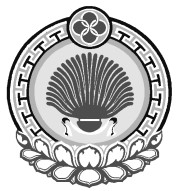 МАНЫЧСКОЕ СЕЛЬСКОЕМУНИЦИПАЛЬНОЕ ОБРАЗОВАНИЕРЕСПУБЛИКИ КАЛМЫКИЯ СОБРАНИЕ ДЕПУТАТОВ359013, Республика Калмыкия, пос. Манычский, ул.Школьная,2тел/факс/84745/97253 manicheskoe.smo@mail.ru359013, Республика Калмыкия, пос. Манычский, ул.Школьная,2тел/факс/84745/97253 manicheskoe.smo@mail.ru359013, Республика Калмыкия, пос. Манычский, ул.Школьная,2тел/факс/84745/97253 manicheskoe.smo@mail.ru